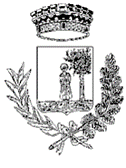 Comune di San VitoProvincia Sud SardegnaUFFICIO POLITICHE SOCIALI E SERVIZI ALLA PERSONASpett.le COMUNE DI SAN VITO                                       			            Ufficio Politiche Sociali e Servizi Alla PersonaPiazza Municipio, 3 09040 San VitoOGGETTO: Richiesta “Indennità Regionale Fibromialgia” – IRF 2024. Il/La sottoscritto/a (cognome) ________________________________________ (nome) _________________________________ nato/a a _____________________, Prov. _________ il ____/____/______, residente a ________________________ Prov. ____ in via/piazza _____________________________________________, n. ____ Cod. Fiscale ______________________________ Tel. _____________________ (obbligatorio) mail/PEC _____________________(obbligatorio)CHIEDEIl sostegno economico IRF ai sensi della L.R. n. 5/2019, come modificata dall’art. 12 della L.R. n. 22/2022 per l’annualità 2024:   in suo favore in favore di (cognome) _____________________ (nome) ___________________ nato/a a ________________________, Prov. _____ il ____/____/______, residente a _______________________ in via/piazza ______________________________, n. ____ Cod. Fiscale _______________________ in qualità di: ____________________________A tal fine, ai sensi degli articoli 46 e 47 del D.P.R. 28 dicembre 2000, n. 445, consapevole della responsabilità penale cui può andare incontro nel caso di dichiarazioni non veritiere, di formazione o uso di atti falsi richiamate dall'art. 76 dello stesso DPR 445/2000, DICHIARADi essere residente nel Comune di San Vito;Di essere in possesso della certificazione medica attestante la diagnosi di fibromialgia rilasciata da un medico specialista (reumatologo, ortopedico, fisiatra) con data non successiva al 30.04.2024;Di non beneficiare di altra sovvenzione pubblica concessa esclusivamente per la diagnosi di fibromialgia;  Di essere informato, ai sensi del Regolamento UE 679/2016, che i dati personali raccolti saranno trattati, anche con strumenti informatici, esclusivamente nell’ambito del procedimento per il quale la presente dichiarazione viene resa.Allega alla presente:Certificato medico attestante la diagnosi di fibromialgia (rilasciato da un medico specialista: reumatologo, ortopedico, fisiatra);Copia documento di identità del beneficiario e/o delegato alla presentazione dell’istanza;In caso di amministrazione di sostegno, inabilitazione o interdizione legale del beneficiario, copia conforme all’originale del Decreto del Giudice Tutelare di nomina a Tutore, Curatore o Amministratore di sostegno;Attestazione ISEE in corso di validità;Copia del codice IBAN, necessariamente intestato o cointestato al beneficiario.Si autorizza altresì, ai sensi del Regolamento (UE) n. 679/2016, l’utilizzo da parte dell’Amministrazione Comunale dei dati in suo possesso per l’istruttoria della presente istanza.San Vito, lì __/__/____	                             		___________________________________________(Firma del richiedente)